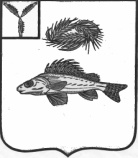 РАЙОННОЕ СОБРАНИЕЕРШОВСКОГО МУНИЦИПАЛЬНОГО РАЙОНА САРАТОВСКОЙ ОБЛАСТИ                                                             РЕШЕНИЕ                                                                                                                от  15 января 2013 года  № 44-284 О      принятии      органами         местногосамоуправления                      Ершовского муниципального    района     Саратовскойобласти           осуществления            частиполномочий    органов    местного    само-управления муниципальных образований,     входящих     в         состав      Ершовского    муниципального    района    СаратовскойобластиРуководствуясь частью 4 статьи 15 Федерального закона от 06.10.2003 г. № 131-ФЗ «Об общих принципах организации местного самоуправления в Российской Федерации», Уставом Ершовского муниципального района, принимая во внимание решения Советов Антоновского, Декабристского, Краснянского, Кушумского, Марьевского, Миусского, Моховского, Новокраснянского, Новорепинского, Новосельского, Орлово-Гайского, Перекопновского, Рефлекторского, Чапаевского  муниципальных образований о передаче части полномочий органов местного самоуправления муниципальных образований органам местного самоуправления Ершовского муниципального района Саратовской области, районное Собрание РЕШИЛО:Принять осуществление полномочий органов местного самоуправления Антоновского, Декабристского, Краснянского, Кушумского, Марьевского, Миусского, Моховского, Новокраснянского, Новорепинского, Новосельского, Орлово-Гайского, Перекопновского, Рефлекторского, Чапаевского  муниципальных образований, входящих в состав Ершовского муниципального района Саратовской области, органами местного самоуправления Ершовского муниципального района Саратовской области сроком до 31.12.2013 г. в части:- создания условий для предоставления транспортных услуг населению и организации транспортного обслуживания населения в границах поселения;- организации библиотечного обслуживания населения, комплектования и обеспечения сохранности библиотечных фондов библиотек поселения;-осуществления муниципального контроля за проведением муниципальных лотерей;- организации и осуществления мероприятий по гражданской обороне, защите населения и территории поселения от чрезвычайных ситуаций природного и техногенного характера.2. Поручить главе администрации Ершовского муниципального района заключить соглашения о передаче осуществления части полномочий органов местного самоуправления муниципальных образований органам местного самоуправления Ершовского муниципального района.    3. Обнародовать настоящее решение и разместить на официальном сайте администрации Ершовского муниципального района в сети Интернет.Глава Ершовского муниципального района                                    А.В. Волков